Ως επιστημονικά υπεύθυνος του ερευνητικού προγράμματος με τίτλο «……………………………………………………………………………………………………………………………………………………………………………………………………», βεβαιώνω ότι μέχρι και σήμερα δεν έχει ολοκληρωθεί το αντικείμενο της σύμβασης (Grant Agreement) με τίτλο: «……………………………………………………», το οποίο εκτελείται για λογαριασμό της Ευρωπαϊκής Επιτροπής «………………………………………………………………….».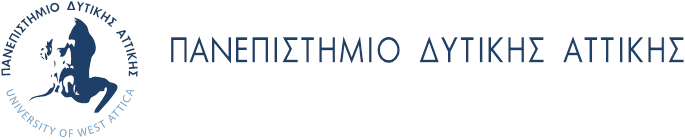 ΕΙΔΙΚΟΣ ΛΟΓΑΡΙΑΣΜΟΣ ΚΟΝΔΥΛΙΩΝ EΡΕΥΝΑΣΜΟΝΑΔΑ ΟΙΚΟΝΟΜΙΚΗΣ ΚΑΙ ΔΙΟΙΚΗΤΙΚΗΣ ΥΠΟΣΤΗΡΙΞΗΣΕΙΔΙΚΟΣ ΛΟΓΑΡΙΑΣΜΟΣ ΚΟΝΔΥΛΙΩΝ EΡΕΥΝΑΣΜΟΝΑΔΑ ΟΙΚΟΝΟΜΙΚΗΣ ΚΑΙ ΔΙΟΙΚΗΤΙΚΗΣ ΥΠΟΣΤΗΡΙΞΗΣΠανεπιστημιούπολη Άλσους ΑιγάλεωΤαχ. Δ/νση	:	Αγ. Σπυρίδωνος, 122 43 ΑΙΓΑΛΕΩΤηλέφωνο	:	(του Επιστημονικά Υπευθύνου)E-mail	:	 (του Επιστημονικά Υπευθύνου)Βεβαίωση για το ανεκτέλεστο του έργουΒεβαίωση για το ανεκτέλεστο του έργουΟ Επιστημονικά Υπεύθυνος(Ονοματεπώνυμο και υπογραφή)